NO. 36 JOURNALof theHOUSE OF REPRESENTATIVESof theSTATE OF SOUTH CAROLINA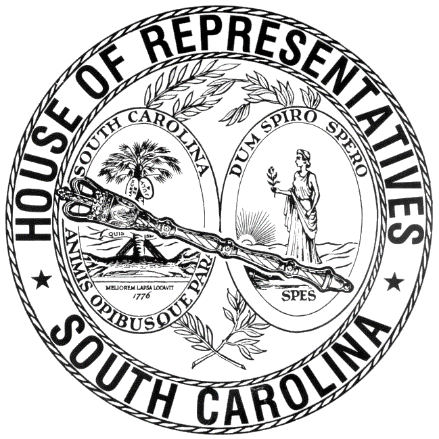 REGULAR SESSION BEGINNING TUESDAY, JANUARY 8, 2019 ________THURSDAY, MARCH 19, 2020(STATEWIDE SESSION)Indicates Matter StrickenIndicates New MatterThe House assembled at 1:00 p.m.Deliberations were opened with prayer by Rev. Charles E. Seastrunk, Jr., as follows:	Our thought for today is from Matthew 6:13: “And do not bring us to the time of trial, but rescue us from the evil.”	Let us pray. Almighty God, merciful and caring, remember Your people as we go through these days and weeks of anguish and aversion of the evil one that has invaded our world. Lord, we thank You for those who are working to find a cure and for our President, Governor, and staff who have used their ability and talent to reach out to those who are giving of themselves to find a cure. Comfort those suffering and keep us safe as we go about the duties required of us all. Provide for us every needful thing so that what is done for the people of this world will be blessed. Hold us in Your care as we try and navigate through this evil virus. Remember and bless those who continue to work for a cure. In this and whatever else we need, grant us Your favor. Lord, in Your mercy, hear our prayers. Amen. Pursuant to Rule 6.3, the House of Representatives was led in the Pledge of Allegiance to the Flag of the United States of America by the SPEAKER.After corrections to the Journal of the proceedings of Wednesday, March 11, the SPEAKER ordered it confirmed.MOTION ADOPTEDRep. HUGGINS moved that when the House adjourns, it adjourn in memory of James S. "Jim" Konduros, which was agreed to.REGULATION WITHDRAWN AND RESUBMITTEDDocument No. 4932Agency: Department of InsuranceStatutory Authority: 1976 Code Sections 1-23-110, 38-3-110, and 38-	71-2200 et seq.Pharmacy Benefits ManagersReceived by Speaker of the House of Representatives January 14, 	2020Referred to Regulations and Administrative Procedures CommitteeLegislative Review Expiration May 13, 2020REGULATION RECEIVED  The following was received and referred to the appropriate committee for consideration:Document No. 4957Agency: Commission on Higher EducationStatutory Authority: 1976 Code Section 59-112-100South Carolina Teachers Loan ProgramReceived by Speaker of the House of Representatives March 16, 2020Referred to Regulations and Administrative Procedures CommitteeLegislative Review Expiration March 13, 2021REGULATION WITHDRAWN AND RESUBMITTEDDocument No. 4901Agency: Department of Social ServicesStatutory Authority: 1976 Code Sections 43-1-80 and 63-7-2320Licensure for Foster CareReceived by Speaker of the House of Representatives January 14, 	2020Referred to Regulations and Administrative Procedures CommitteeLegislative Review Expiration May 13, 2020REGULATION WITHDRAWN AND RESUBMITTEDDocument No. 4894Agency: State Fiscal Accountability AuthorityStatutory Authority: 1976 Code Sections 11-35-10 et seq., and 2019 	Act No. 41, Section 76Consolidated Procurement CodeReceived by Speaker of the House of Representatives January 14, 	2020Referred to Regulations and Administrative Procedures CommitteeLegislative Review Expiration May 13, 2020MESSAGE FROM THE SENATEThe following was received:Columbia, S.C., March 17, 2020Mr. Speaker and Members of the House: 	The Senate respectfully invites your Honorable Body to attend in the Senate Chamber at a mutually convenient time for the purpose of ratifying Acts. Very respectfully,President On motion of Rep. MACE the invitation was accepted.MESSAGE FROM THE SENATEThe following was received:Columbia, S.C. Wednesday, March 11, 2020 Mr. Speaker and Members of the House:The Senate respectfully informs your Honorable Body that it has appointed Senators Shealy, Hutto and Young to the Committee of Conference on the part of the Senate on S. 601:S. 601 -- Senators Shealy and Hutto: A BILL TO AMEND SECTION 63-7-2350 OF THE 1976 CODE, RELATING TO RESTRICTIONS ON FOSTER CARE OR ADOPTION PLACEMENTS, TO ADD BACKGROUND CHECK REQUIREMENTS FOR EACH EMPLOYEE OF A RESIDENTIAL FACILITY WHERE CHILDREN IN FOSTER CARE MAY BE PLACED.Very Respectfully,PresidentReceived as information.  MESSAGE FROM THE SENATEThe following was received:Columbia, S.C. Wednesday, March 11, 2020 Mr. Speaker and Members of the House:The Senate respectfully informs your Honorable Body that it has appointed Senators Cromer, Scott and Corbin to the Committee of Conference on the part of the Senate on S. 76:S. 76 -- Senators Cromer and Alexander: A BILL TO AMEND SECTION 48-52-870, CODE OF LAWS OF SOUTH CAROLINA, 1976, RELATING TO THE ENERGY EFFICIENT MANUFACTURED HOMES INCENTIVE PROGRAM, SO AS TO EXTEND THE PROGRAM FIVE ADDITIONAL YEARS; AND TO AMEND SECTION 12-36-2110, RELATING TO THE MAXIMUM SALES TAX, SO AS TO MAKE A CONFORMING CHANGE.Very Respectfully,PresidentReceived as information.  HOUSE RESOLUTIONThe following was introduced:H. 5392 -- Reps. Bamberg, Alexander, Allison, Anderson, Atkinson, Bailey, Bales, Ballentine, Bannister, Bennett, Bernstein, Blackwell, Bradley, Brawley, Brown, Bryant, Burns, Calhoon, Caskey, Chellis, Chumley, Clary, Clemmons, Clyburn, Cobb-Hunter, Cogswell, Collins, B. Cox, W. Cox, Crawford, Daning, Davis, Dillard, Elliott, Erickson, Felder, Finlay, Forrest, Forrester, Fry, Funderburk, Gagnon, Garvin, Gilliam, Gilliard, Govan, Haddon, Hardee, Hart, Hayes, Henderson-Myers, Henegan, Herbkersman, Hewitt, Hill, Hiott, Hixon, Hosey, Howard, Huggins, Hyde, Jefferson, Johnson, Jones, Jordan, Kimmons, King, Kirby, Ligon, Long, Lowe, Lucas, Mace, Mack, Magnuson, Martin, Matthews, McCoy, McCravy, McDaniel, McGinnis, McKnight, Moore, Morgan, D. C. Moss, V. S. Moss, Murphy, B. Newton, W. Newton, Norrell, Oremus, Ott, Parks, Pendarvis, Pope, Ridgeway, Rivers, Robinson, Rose, Rutherford, Sandifer, Simrill, G. M. Smith, G. R. Smith, Sottile, Spires, Stavrinakis, Stringer, Tallon, Taylor, Thayer, Thigpen, Toole, Trantham, Weeks, West, Wheeler, White, Whitmire, R. Williams, S. Williams, Willis, Wooten and Yow: A HOUSE RESOLUTION TO SALUTE THE BAMBERG-EHRHARDT HIGH SCHOOL WRESTLING TEAM ON NAILING THE CLASS AA 
STATE CHAMPIONSHIP TITLE AND TO HONOR THE TEAM'S SUPERB ATHLETES ON AN AMAZING 2020 SEASON.The Resolution was adopted.HOUSE RESOLUTIONThe following was introduced:H. 5393 -- Rep. Garvin: A HOUSE RESOLUTION TO EXTEND THE PRIVILEGE OF THE FLOOR OF THE SOUTH CAROLINA HOUSE OF REPRESENTATIVES TO THE KEENAN HIGH SCHOOL GIRLS AND BOYS BASKETBALL TEAMS, COACHES, AND SCHOOL OFFICIALS, AT A DATE AND TIME TO BE DETERMINED BY THE SPEAKER, FOR THE PURPOSE OF BEING RECOGNIZED AND COMMENDED ON THEIR IMPRESSIVE SEASONS AND FOR CAPTURING THEIR RESPECTIVE 2020 CLASS AAA STATE CHAMPIONSHIP TITLES.The Resolution was adopted.HOUSE RESOLUTIONThe following was introduced:H. 5394 -- Reps. Garvin, Alexander, Allison, Anderson, Atkinson, Bailey, Bales, Ballentine, Bamberg, Bannister, Bennett, Bernstein, Blackwell, Bradley, Brawley, Brown, Bryant, Burns, Calhoon, Caskey, Chellis, Chumley, Clary, Clemmons, Clyburn, Cobb-Hunter, Cogswell, Collins, B. Cox, W. Cox, Crawford, Daning, Davis, Dillard, Elliott, Erickson, Felder, Finlay, Forrest, Forrester, Fry, Funderburk, Gagnon, Gilliam, Gilliard, Govan, Haddon, Hardee, Hart, Hayes, Henderson-Myers, Henegan, Herbkersman, Hewitt, Hill, Hiott, Hixon, Hosey, Howard, Huggins, Hyde, Jefferson, Johnson, Jones, Jordan, Kimmons, King, Kirby, Ligon, Long, Lowe, Lucas, Mace, Mack, Magnuson, Martin, Matthews, McCoy, McCravy, McDaniel, McGinnis, McKnight, Moore, Morgan, D. C. Moss, V. S. Moss, Murphy, B. Newton, W. Newton, Norrell, Oremus, Ott, Parks, Pendarvis, Pope, Ridgeway, Rivers, Robinson, Rose, Rutherford, Sandifer, Simrill, G. M. Smith, G. R. Smith, Sottile, Spires, Stavrinakis, Stringer, Tallon, Taylor, Thayer, Thigpen, Toole, Trantham, Weeks, West, Wheeler, White, Whitmire, R. Williams, S. Williams, Willis, Wooten and Yow: A HOUSE RESOLUTION TO CELEBRATE THE KEENAN HIGH SCHOOL GIRLS BASKETBALL TEAM FOR CAPTURING THE 2020 CLASS AAA STATE CHAMPIONSHIP TITLE AND TO CONGRATULATE THE TEAM'S EXCEPTIONAL PLAYERS, COACHES, AND STAFF ON A FINE SEASON.The Resolution was adopted.HOUSE RESOLUTIONThe following was introduced:H. 5395 -- Reps. Garvin, Alexander, Allison, Anderson, Atkinson, Bailey, Bales, Ballentine, Bamberg, Bannister, Bennett, Bernstein, Blackwell, Bradley, Brawley, Brown, Bryant, Burns, Calhoon, Caskey, Chellis, Chumley, Clary, Clemmons, Clyburn, Cobb-Hunter, Cogswell, Collins, B. Cox, W. Cox, Crawford, Daning, Davis, Dillard, Elliott, Erickson, Felder, Finlay, Forrest, Forrester, Fry, Funderburk, Gagnon, Gilliam, Gilliard, Govan, Haddon, Hardee, Hart, Hayes, Henderson-Myers, Henegan, Herbkersman, Hewitt, Hill, Hiott, Hixon, Hosey, Howard, Huggins, Hyde, Jefferson, Johnson, Jones, Jordan, Kimmons, King, Kirby, Ligon, Long, Lowe, Lucas, Mace, Mack, Magnuson, Martin, Matthews, McCoy, McCravy, McDaniel, McGinnis, McKnight, Moore, Morgan, D. C. Moss, V. S. Moss, Murphy, B. Newton, W. Newton, Norrell, Oremus, Ott, Parks, Pendarvis, Pope, Ridgeway, Rivers, Robinson, Rose, Rutherford, Sandifer, Simrill, G. M. Smith, G. R. Smith, Sottile, Spires, Stavrinakis, Stringer, Tallon, Taylor, Thayer, Thigpen, Toole, Trantham, Weeks, West, Wheeler, White, Whitmire, R. Williams, S. Williams, Willis, Wooten and Yow: A HOUSE RESOLUTION TO RECOGNIZE AND HONOR THE W.J. KEENAN HIGH SCHOOL BOYS VARSITY BASKETBALL TEAM, COACHES, AND SCHOOL OFFICIALS FOR AN OUTSTANDING SEASON AND TO CONGRATULATE THEM FOR WINNING THE 2020 SOUTH CAROLINA CLASS AAA STATE CHAMPIONSHIP TITLE.The Resolution was adopted.HOUSE RESOLUTIONThe following was introduced:H. 5396 -- Rep. Bamberg: A HOUSE RESOLUTION TO EXTEND THE PRIVILEGE OF THE FLOOR OF THE SOUTH CAROLINA HOUSE OF REPRESENTATIVES TO THE BAMBERG-EHRHARDT HIGH SCHOOL WRESTLING TEAM, COACHES, AND SCHOOL OFFICIALS, AT A DATE AND TIME TO BE DETERMINED BY THE SPEAKER, FOR THE PURPOSE OF BEING RECOGNIZED AND COMMENDED ON THEIR IMPRESSIVE SEASON AND FOR CAPTURING THE 2020 CLASS AA STATE CHAMPIONSHIP TITLE.The Resolution was adopted.HOUSE RESOLUTIONThe following was introduced:H. 5397 -- Reps. Pendarvis and Mack: A HOUSE RESOLUTION TO EXTEND THE PRIVILEGE OF THE FLOOR OF THE SOUTH CAROLINA HOUSE OF REPRESENTATIVES TO THE NORTH CHARLESTON HIGH SCHOOL GIRLS BASKETBALL TEAM, COACHES, AND SCHOOL OFFICIALS, AT A DATE AND TIME TO BE DETERMINED BY THE SPEAKER, FOR THE PURPOSE OF BEING RECOGNIZED AND COMMENDED ON THEIR IMPRESSIVE SEASON AND FOR CAPTURING THE 2020 CLASS AA STATE CHAMPIONSHIP TITLE.The Resolution was adopted.HOUSE RESOLUTIONThe following was introduced:H. 5398 -- Reps. Pendarvis, Mack, Alexander, Allison, Anderson, Atkinson, Bailey, Bales, Ballentine, Bamberg, Bannister, Bennett, Bernstein, Blackwell, Bradley, Brawley, Brown, Bryant, Burns, Calhoon, Caskey, Chellis, Chumley, Clary, Clemmons, Clyburn, Cobb-Hunter, Cogswell, Collins, B. Cox, W. Cox, Crawford, Daning, Davis, Dillard, Elliott, Erickson, Felder, Finlay, Forrest, Forrester, Fry, Funderburk, Gagnon, Garvin, Gilliam, Gilliard, Govan, Haddon, Hardee, Hart, Hayes, Henderson-Myers, Henegan, Herbkersman, Hewitt, Hill, Hiott, Hixon, Hosey, Howard, Huggins, Hyde, Jefferson, Johnson, Jones, Jordan, Kimmons, King, Kirby, Ligon, Long, Lowe, Lucas, Mace, Magnuson, Martin, Matthews, McCoy, McCravy, McDaniel, McGinnis, McKnight, Moore, Morgan, D. C. Moss, V. S. Moss, Murphy, B. Newton, W. Newton, Norrell, Oremus, Ott, Parks, Pope, Ridgeway, Rivers, Robinson, Rose, Rutherford, Sandifer, Simrill, G. M. Smith, G. R. Smith, Sottile, Spires, Stavrinakis, Stringer, Tallon, Taylor, Thayer, Thigpen, Toole, Trantham, Weeks, West, Wheeler, White, Whitmire, R. Williams, S. Williams, Willis, Wooten and Yow: A HOUSE RESOLUTION TO RECOGNIZE AND COMMEND THE NORTH CHARLESTON HIGH SCHOOL GIRLS BASKETBALL TEAM FOR CAPTURING THE 2020 CLASS AA STATE CHAMPIONSHIP TITLE AND TO HONOR THE TEAM'S EXCEPTIONAL PLAYERS, COACHES, AND STAFF.The Resolution was adopted.HOUSE RESOLUTIONThe following was introduced:H. 5399 -- Reps. Rutherford, Alexander, Allison, Anderson, Atkinson, Bailey, Bales, Ballentine, Bamberg, Bannister, Bennett, Bernstein, Blackwell, Bradley, Brawley, Brown, Bryant, Burns, Calhoon, Caskey, Chellis, Chumley, Clary, Clemmons, Clyburn, Cobb-Hunter, Cogswell, Collins, B. Cox, W. Cox, Crawford, Daning, Davis, Dillard, Elliott, Erickson, Felder, Finlay, Forrest, Forrester, Fry, Funderburk, Gagnon, Garvin, Gilliam, Gilliard, Govan, Haddon, Hardee, Hart, Hayes, Henderson-Myers, Henegan, Herbkersman, Hewitt, Hill, Hiott, Hixon, Hosey, Howard, Huggins, Hyde, Jefferson, Johnson, Jones, Jordan, Kimmons, King, Kirby, Ligon, Long, Lowe, Lucas, Mace, Mack, Magnuson, Martin, Matthews, McCoy, McCravy, McDaniel, McGinnis, McKnight, Moore, Morgan, D. C. Moss, V. S. Moss, Murphy, B. Newton, W. Newton, Norrell, Oremus, Ott, Parks, Pendarvis, Pope, Ridgeway, Rivers, Robinson, Rose, Sandifer, Simrill, G. M. Smith, G. R. Smith, Sottile, Spires, Stavrinakis, Stringer, Tallon, Taylor, Thayer, Thigpen, Toole, Trantham, Weeks, West, Wheeler, White, Whitmire, R. Williams, S. Williams, Willis, Wooten and Yow: A HOUSE RESOLUTION TO DECLARE SATURDAY, FEBRUARY 22, 2020, AS "TRIO DAY" IN THE PALMETTO STATE AND TO COMMEND SOUTH CAROLINA TRIO AND ITS PARTICIPANTS FOR THEIR OUTSTANDING ACHIEVEMENTS AND PROGRESS IN ASSISTING FIRST-GENERATION STUDENTS.The Resolution was adopted.HOUSE RESOLUTIONThe following was introduced:H. 5400 -- Rep. Thigpen: A HOUSE RESOLUTION TO EXTEND THE PRIVILEGE OF THE FLOOR OF THE SOUTH CAROLINA HOUSE OF REPRESENTATIVES TO THE RIDGE VIEW HIGH SCHOOL BOYS VARSITY BASKETBALL TEAM OF RICHLAND COUNTY WITH THE TEAM COACHES AND SCHOOL OFFICIALS, AT A DATE AND TIME TO BE DETERMINED BY THE SPEAKER, FOR THE PURPOSE OF BEING RECOGNIZED AND COMMENDED FOR CAPTURING THE 2020 SOUTH CAROLINA CLASS AAAA STATE CHAMPIONSHIP TITLE.The Resolution was adopted.HOUSE RESOLUTIONThe following was introduced:H. 5401 -- Reps. Thigpen, Alexander, Allison, Anderson, Atkinson, Bailey, Bales, Ballentine, Bamberg, Bannister, Bennett, Bernstein, Blackwell, Bradley, Brawley, Brown, Bryant, Burns, Calhoon, Caskey, Chellis, Chumley, Clary, Clemmons, Clyburn, Cobb-Hunter, Cogswell, Collins, B. Cox, W. Cox, Crawford, Daning, Davis, Dillard, Elliott, Erickson, Felder, Finlay, Forrest, Forrester, Fry, Funderburk, Gagnon, Garvin, Gilliam, Gilliard, Govan, Haddon, Hardee, Hart, Hayes, Henderson-Myers, Henegan, Herbkersman, Hewitt, Hill, Hiott, Hixon, Hosey, Howard, Huggins, Hyde, Jefferson, Johnson, Jones, Jordan, Kimmons, King, Kirby, Ligon, Long, Lowe, Lucas, Mace, Mack, Magnuson, Martin, Matthews, McCoy, McCravy, McDaniel, McGinnis, McKnight, Moore, Morgan, D. C. Moss, V. S. Moss, Murphy, B. Newton, W. Newton, Norrell, Oremus, Ott, Parks, Pendarvis, Pope, Ridgeway, Rivers, Robinson, Rose, Rutherford, Sandifer, Simrill, G. M. Smith, G. R. Smith, Sottile, Spires, Stavrinakis, Stringer, Tallon, Taylor, Thayer, Toole, Trantham, Weeks, West, Wheeler, White, Whitmire, R. Williams, S. Williams, Willis, Wooten and Yow: A HOUSE RESOLUTION TO RECOGNIZE AND HONOR THE RIDGE VIEW HIGH SCHOOL BOYS VARSITY BASKETBALL TEAM, COACHES, AND SCHOOL OFFICIALS FOR AN EXTRAORDINARY SEASON AND TO CONGRATULATE THEM 
FOR WINNING THE 2020 SOUTH CAROLINA CLASS AAAA STATE CHAMPIONSHIP TITLE.The Resolution was adopted.HOUSE RESOLUTIONThe following was introduced:H. 5402 -- Reps. Henegan, Alexander, Allison, Anderson, Atkinson, Bailey, Bales, Ballentine, Bamberg, Bannister, Bennett, Bernstein, Blackwell, Bradley, Brawley, Brown, Bryant, Burns, Calhoon, Caskey, Chellis, Chumley, Clary, Clemmons, Clyburn, Cobb-Hunter, Cogswell, Collins, B. Cox, W. Cox, Crawford, Daning, Davis, Dillard, Elliott, Erickson, Felder, Finlay, Forrest, Forrester, Fry, Funderburk, Gagnon, Garvin, Gilliam, Gilliard, Govan, Haddon, Hardee, Hart, Hayes, Henderson-Myers, Herbkersman, Hewitt, Hill, Hiott, Hixon, Hosey, Howard, Huggins, Hyde, Jefferson, Johnson, Jones, Jordan, Kimmons, King, Kirby, Ligon, Long, Lowe, Lucas, Mace, Mack, Magnuson, Martin, Matthews, McCoy, McCravy, McDaniel, McGinnis, McKnight, Moore, Morgan, D. C. Moss, V. S. Moss, Murphy, B. Newton, W. Newton, Norrell, Oremus, Ott, Parks, Pendarvis, Pope, Ridgeway, Rivers, Robinson, Rose, Rutherford, Sandifer, Simrill, G. M. Smith, G. R. Smith, Sottile, Spires, Stavrinakis, Stringer, Tallon, Taylor, Thayer, Thigpen, Toole, Trantham, Weeks, West, Wheeler, White, Whitmire, R. Williams, S. Williams, Willis, Wooten and Yow: A HOUSE RESOLUTION TO RECOGNIZE AND HONOR THE MEMBERS OF SAWMILL BAPTIST CHURCH IN MARLBORO COUNTY ON THE OCCASION OF ITS HISTORIC BICENTENNIAL ANNIVERSARY IN 2020 AND TO COMMEND THE CHURCH FOR MORE THAN TWO CENTURIES OF SERVICE TO GOD AND THE COMMUNITY.The Resolution was adopted.HOUSE RESOLUTIONThe following was introduced:H. 5403 -- Rep. Howard: A HOUSE RESOLUTION TO AUTHORIZE THE SOUTH CAROLINA SILVER-HAIRED LEGISLATURE TO USE THE CHAMBER OF THE SOUTH CAROLINA HOUSE OF REPRESENTATIVES FOR ITS ANNUAL LEGISLATIVE SESSION AT A DATE AND TIME TO BE DETERMINED BY THE SPEAKER, PROVIDED THAT THE HOUSE IS NOT IN SESSION AND THE CHAMBER IS NOT OTHERWISE UNAVAILABLE.Be it resolved by the House of Representatives:That the South Carolina Silver-Haired Legislature be allowed the use of the chamber of the South Carolina House of Representatives for its annual legislative session at a date and time to be determined by the Speaker, provided that the House is not in session and the chamber is not otherwise unavailable. The Resolution was adopted.HOUSE RESOLUTIONThe following was introduced:H. 5404 -- Rep. Fry: A HOUSE RESOLUTION TO AUTHORIZE THE SOUTH CAROLINA STUDENT LEGISLATURE TO USE THE CHAMBER OF THE SOUTH CAROLINA HOUSE OF REPRESENTATIVES FOR ITS ANNUAL STATE HOUSE MEETING AT A DATE AND TIME TO BE DETERMINED BY THE SPEAKER, PROVIDED THAT THE HOUSE IS NOT IN SESSION AND THE CHAMBER IS NOT OTHERWISE UNAVAILABLE.Be it resolved by the House of Representatives:That the South Carolina Student Legislature be allowed the use of the chamber of the South Carolina House of Representatives for its annual State House meeting at a date and time to be determined by the Speaker, provided that the House is not in session and the chamber is not otherwise unavailable. The Resolution was adopted.HOUSE RESOLUTIONThe following was introduced:H. 5405 -- Rep. Govan: A HOUSE RESOLUTION TO AUTHORIZE THE SOUTH CAROLINA LEGISLATIVE BLACK CAUCUS TO USE THE CHAMBER OF THE SOUTH CAROLINA HOUSE OF REPRESENTATIVES FOR THEIR EFFORTS TO MOLD TODAY'S YOUTH INTO TOMORROW'S LEADERS AT A DATE AND TIME TO BE DETERMINED BY THE SPEAKER, PROVIDED THAT THE HOUSE IS NOT IN SESSION AND THE CHAMBER IS NOT OTHERWISE UNAVAILABLE.Be it resolved by the House of Representatives:That the South Carolina Legislative Black Caucus be allowed the use of the chamber of the South Carolina House of Representatives for their efforts to mold today’s youth in tomorrow’s leaders at a date and time to be determined by the Speaker, provided that the House is not in session and the chamber is not otherwise unavailable. The Resolution was adopted.HOUSE RESOLUTIONThe following was introduced:H. 5406 -- Rep. Ligon: A HOUSE RESOLUTION TO AUTHORIZE THE PALMETTO BOYS STATE TO USE THE CHAMBER OF THE SOUTH CAROLINA HOUSE OF REPRESENTATIVES FOR ITS ANNUAL STATE HOUSE MEETING AT A DATE AND TIME TO BE DETERMINED BY THE SPEAKER, PROVIDED THAT THE HOUSE IS NOT IN SESSION AND THE CHAMBER IS NOT OTHERWISE UNAVAILABLE.Be it resolved by the House of Representatives:That the Palmetto Boys State be allowed the use of the chamber of the South Carolina House of Representatives for its annual State House meeting at a date and time to be determined by the Speaker, provided that the House is not in session and the chamber is not otherwise unavailable. The Resolution was adopted.HOUSE RESOLUTIONThe following was introduced:H. 5407 -- Rep. McDaniel: A HOUSE RESOLUTION TO CONGRATULATE JOHNNY BELINDRA MCCROREY-BROOME OF FAIRFIELD COUNTY ON THE OCCASION OF HER SIXTIETH BIRTHDAY AND TO WISH HER A JOYOUS BIRTHDAY CELEBRATION.The Resolution was adopted.HOUSE RESOLUTIONThe following was introduced:H. 5408 -- Rep. McCoy: A HOUSE RESOLUTION TO AUTHORIZE THE SOUTH CAROLINA CHAPTER OF THE AMERICAN BOARD OF TRIAL ADVOCATES TO USE THE CHAMBER OF THE SOUTH CAROLINA HOUSE OF REPRESENTATIVES FOR THE ORGANIZATION'S JAMES OTIS LECTURE SERIES AT A DATE AND TIME TO BE DETERMINED BY THE SPEAKER, PROVIDED THAT THE HOUSE IS NOT IN SESSION AND THE CHAMBER IS NOT OTHERWISE UNAVAILABLE.Be it resolved by the House of Representatives:That the South Carolina Chapter of the American Board of Trial Advocates be allowed the use of the chamber of the South Carolina House of Representatives for the organization’s James Otis Lecture Series at a date and time to be determined by the Speaker, provided that the House is not in session and the chamber is not otherwise unavailable. The Resolution was adopted.HOUSE RESOLUTIONThe following was introduced:H. 5409 -- Reps. Forrester, Alexander, Allison, Anderson, Atkinson, Bailey, Bales, Ballentine, Bamberg, Bannister, Bennett, Bernstein, Blackwell, Bradley, Brawley, Brown, Bryant, Burns, Calhoon, Caskey, Chellis, Chumley, Clary, Clemmons, Clyburn, Cobb-Hunter, Cogswell, Collins, B. Cox, W. Cox, Crawford, Daning, Davis, Dillard, Elliott, Erickson, Felder, Finlay, Forrest, Fry, Funderburk, Gagnon, Garvin, Gilliam, Gilliard, Govan, Haddon, Hardee, Hart, Hayes, Henderson-Myers, Henegan, Herbkersman, Hewitt, Hill, Hiott, Hixon, Hosey, Howard, Huggins, Hyde, Jefferson, Johnson, Jones, Jordan, Kimmons, King, Kirby, Ligon, Long, Lowe, Lucas, Mace, Mack, Magnuson, Martin, Matthews, McCoy, McCravy, McDaniel, McGinnis, McKnight, Moore, Morgan, D. C. Moss, V. S. Moss, Murphy, B. Newton, W. Newton, Norrell, Oremus, Ott, Parks, Pendarvis, Pope, Ridgeway, Rivers, Robinson, Rose, Rutherford, Sandifer, Simrill, G. M. Smith, G. R. Smith, Sottile, Spires, Stavrinakis, Stringer, Tallon, Taylor, Thayer, Thigpen, Toole, Trantham, Weeks, West, Wheeler, White, Whitmire, R. Williams, S. Williams, Willis, Wooten and Yow: A HOUSE RESOLUTION TO RECOGNIZE AND HONOR LEANNE BURKHEAD FOR HER OUTSTANDING SERVICE TO SPARTANBURG COMMUNITY COLLEGE AND THE SPARK CENTER SC.The Resolution was adopted.HOUSE RESOLUTIONThe following was introduced:H. 5410 -- Rep. Forrest: A HOUSE RESOLUTION TO EXPRESS THE PROFOUND SORROW OF THE MEMBERS OF THE SOUTH CAROLINA HOUSE OF REPRESENTATIVES UPON THE PASSING OF JAMES EDISON CORDER OF BATESBURG AND TO EXTEND THE DEEPEST SYMPATHY TO HIS FAMILY AND MANY FRIENDS.The Resolution was adopted.HOUSE RESOLUTIONThe following was introduced:H. 5411 -- Rep. Forrest: A HOUSE RESOLUTION TO EXPRESS THE PROFOUND SORROW OF THE MEMBERS OF THE SOUTH CAROLINA HOUSE OF REPRESENTATIVES UPON THE PASSING OF DR. JOHN W. PARLER, JR., AND TO EXTEND 
THEIR DEEPEST SYMPATHY TO HIS LOVING FAMILY AND HIS MANY FRIENDS.The Resolution was adopted.HOUSE RESOLUTIONThe following was introduced:H. 5415 -- Reps. Magnuson, Alexander, Allison, Anderson, Atkinson, Bailey, Bales, Ballentine, Bamberg, Bannister, Bennett, Bernstein, Blackwell, Bradley, Brawley, Brown, Bryant, Burns, Calhoon, Caskey, Chellis, Chumley, Clary, Clemmons, Clyburn, Cobb-Hunter, Cogswell, Collins, B. Cox, W. Cox, Crawford, Daning, Davis, Dillard, Elliott, Erickson, Felder, Finlay, Forrest, Forrester, Fry, Funderburk, Gagnon, Garvin, Gilliam, Gilliard, Govan, Haddon, Hardee, Hart, Hayes, Henderson-Myers, Henegan, Herbkersman, Hewitt, Hill, Hiott, Hixon, Hosey, Howard, Huggins, Hyde, Jefferson, Johnson, Jones, Jordan, Kimmons, King, Kirby, Ligon, Long, Lowe, Lucas, Mace, Mack, Martin, Matthews, McCoy, McCravy, McDaniel, McGinnis, McKnight, Moore, Morgan, D. C. Moss, V. S. Moss, Murphy, B. Newton, W. Newton, Norrell, Oremus, Ott, Parks, Pendarvis, Pope, Ridgeway, Rivers, Robinson, Rose, Rutherford, Sandifer, Simrill, G. M. Smith, G. R. Smith, Sottile, Spires, Stavrinakis, Stringer, Tallon, Taylor, Thayer, Thigpen, Toole, Trantham, Weeks, West, Wheeler, White, Whitmire, R. Williams, S. Williams, Willis, Wooten and Yow: A HOUSE RESOLUTION TO RECOGNIZE AND HONOR ABIGAIL JO "ABBY JO" SCRUGGS, A STUDENT AT CHESNEE HIGH SCHOOL IN SPARTANBURG COUNTY, AND TO CONGRATULATE HER ON BEING NAMED PRESIDENT OF THE SOUTH CAROLINA BETA CLUB.The Resolution was adopted.HOUSE RESOLUTIONThe following was introduced:H. 5416 -- Reps. Anderson, Alexander, Allison, Atkinson, Bailey, Bales, Ballentine, Bamberg, Bannister, Bennett, Bernstein, Blackwell, Bradley, Brawley, Brown, Bryant, Burns, Calhoon, Caskey, Chellis, Chumley, Clary, Clemmons, Clyburn, Cobb-Hunter, Cogswell, Collins, B. Cox, W. Cox, Crawford, Daning, Davis, Dillard, Elliott, Erickson, Felder, Finlay, Forrest, Forrester, Fry, Funderburk, Gagnon, Garvin, Gilliam, Gilliard, Govan, Haddon, Hardee, Hart, Hayes, Henderson-Myers, Henegan, Herbkersman, Hewitt, Hill, Hiott, Hixon, Hosey, Howard, Huggins, Hyde, Jefferson, Johnson, Jones, Jordan, Kimmons, King, Kirby, Ligon, Long, Lowe, Lucas, Mace, Mack, Magnuson, Martin, Matthews, McCoy, McCravy, McDaniel, McGinnis, McKnight, Moore, Morgan, D. C. Moss, V. S. Moss, Murphy, B. Newton, W. Newton, Norrell, Oremus, Ott, Parks, Pendarvis, Pope, Ridgeway, Rivers, Robinson, Rose, Rutherford, Sandifer, Simrill, G. M. Smith, G. R. Smith, Sottile, Spires, Stavrinakis, Stringer, Tallon, Taylor, Thayer, Thigpen, Toole, Trantham, Weeks, West, Wheeler, White, Whitmire, R. Williams, S. Williams, Willis, Wooten and Yow: A HOUSE RESOLUTION TO RECOGNIZE AND HONOR REVEREND DR. SANDY WILLIAM DRAYTON, PRESIDING ELDER OF THE GEORGETOWN DISTRICT OF THE AFRICAN METHODIST EPISCOPAL CHURCH, FOR FORTY-SIX YEARS OF FAITHFUL MINISTRY TO THE AFRICAN METHODIST EPISCOPAL CHURCH, TO HIS COMMUNITY, AND TO HIS GOD.The Resolution was adopted.HOUSE RESOLUTIONThe following was introduced:H. 5418 -- Rep. Whitmire: A HOUSE RESOLUTION TO CELEBRATE THE OCCASION OF THE ONE HUNDRED FIFTIETH ANNIVERSARY OF THE TOWN OF WEST UNION AND TO CONGRATULATE AND COMMEND MAYOR LINDA OLIVER AND THE CITIZENS OF WEST UNION FOR ONE AND A HALF CENTURIES OF SHOWCASING BOTH THE BEAUTY AND PROGRESS OF THIS GREAT SOUTH CAROLINA TOWN.The Resolution was adopted.HOUSE RESOLUTIONThe following was introduced:H. 5421 -- Reps. Hixon and Clyburn: A HOUSE RESOLUTION TO EXTEND THE PRIVILEGE OF THE FLOOR OF THE SOUTH CAROLINA HOUSE OF REPRESENTATIVES TO THE NORTH AUGUSTA HIGH SCHOOL GIRLS VARSITY BASKETBALL TEAM OF AIKEN COUNTY WITH THE TEAM COACHES AND SCHOOL OFFICIALS, AT A DATE AND TIME TO BE DETERMINED BY THE SPEAKER, FOR THE PURPOSE OF BEING RECOGNIZED AND COMMENDED FOR CAPTURING THE 2020 SOUTH CAROLINA CLASS AAAA STATE CHAMPIONSHIP TITLE.The Resolution was adopted.HOUSE RESOLUTIONThe following was introduced:H. 5422 -- Reps. Hixon, Alexander, Allison, Anderson, Atkinson, Bailey, Bales, Ballentine, Bamberg, Bannister, Bennett, Bernstein, Blackwell, Bradley, Brawley, Brown, Bryant, Burns, Calhoon, Caskey, Chellis, Chumley, Clary, Clemmons, Clyburn, Cobb-Hunter, Cogswell, Collins, B. Cox, W. Cox, Crawford, Daning, Davis, Dillard, Elliott, Erickson, Felder, Finlay, Forrest, Forrester, Fry, Funderburk, Gagnon, Garvin, Gilliam, Gilliard, Govan, Haddon, Hardee, Hart, Hayes, Henderson-Myers, Henegan, Herbkersman, Hewitt, Hill, Hiott, Hosey, Howard, Huggins, Hyde, Jefferson, Johnson, Jones, Jordan, Kimmons, King, Kirby, Ligon, Long, Lowe, Lucas, Mace, Mack, Magnuson, Martin, Matthews, McCoy, McCravy, McDaniel, McGinnis, McKnight, Moore, Morgan, D. C. Moss, V. S. Moss, Murphy, B. Newton, W. Newton, Norrell, Oremus, Ott, Parks, Pendarvis, Pope, Ridgeway, Rivers, Robinson, Rose, Rutherford, Sandifer, Simrill, G. M. Smith, G. R. Smith, Sottile, Spires, Stavrinakis, Stringer, Tallon, Taylor, Thayer, Thigpen, Toole, Trantham, Weeks, West, Wheeler, White, Whitmire, R. Williams, S. Williams, Willis, Wooten and Yow: A HOUSE RESOLUTION TO RECOGNIZE AND HONOR THE NORTH AUGUSTA HIGH SCHOOL GIRLS VARSITY BASKETBALL TEAM, COACHES, AND SCHOOL OFFICIALS FOR A STELLAR SEASON AND TO CONGRATULATE THEM FOR CAPTURING THE 2020 SOUTH CAROLINA CLASS AAAA STATE CHAMPIONSHIP TITLE.The Resolution was adopted.HOUSE RESOLUTIONThe following was introduced:H. 5423 -- Reps. Howard, Bernstein, Alexander, Allison, Anderson, Atkinson, Bailey, Bales, Ballentine, Bamberg, Bannister, Bennett, Blackwell, Bradley, Brawley, Brown, Bryant, Burns, Calhoon, Caskey, Chellis, Chumley, Clary, Clemmons, Clyburn, Cobb-Hunter, Cogswell, Collins, B. Cox, W. Cox, Crawford, Daning, Davis, Dillard, Elliott, Erickson, Felder, Finlay, Forrest, Forrester, Fry, Funderburk, Gagnon, Garvin, Gilliam, Gilliard, Govan, Haddon, Hardee, Hart, Hayes, Henderson-Myers, Henegan, Herbkersman, Hewitt, Hill, Hiott, Hixon, Hosey, Huggins, Hyde, Jefferson, Johnson, Jones, Jordan, Kimmons, King, Kirby, Ligon, Long, Lowe, Lucas, Mace, Mack, Magnuson, Martin, Matthews, McCoy, McCravy, McDaniel, McGinnis, McKnight, Moore, Morgan, D. C. Moss, V. S. Moss, Murphy, B. Newton, W. Newton, Norrell, Oremus, Ott, Parks, Pendarvis, Pope, Ridgeway, Rivers, Robinson, Rose, Rutherford, Sandifer, Simrill, G. M. Smith, G. R. Smith, Sottile, Spires, Stavrinakis, Stringer, Tallon, Taylor, Thayer, Thigpen, Toole, Trantham, Weeks, West, Wheeler, White, Whitmire, R. Williams, S. Williams, Willis, Wooten and Yow: A HOUSE RESOLUTION TO SALUTE THE CARDINAL NEWMAN MENS BASKETBALL TEAM ON NAILING THE SOUTH CAROLINA INDEPENDENT SCHOOL ASSOCIATION CLASS 3A STATE CHAMPIONSHIP TITLE AND TO HONOR THE TEAM'S SUPERB ATHLETES ON AN AMAZING 2020 SEASON.The Resolution was adopted.HOUSE RESOLUTIONThe following was introduced:H. 5424 -- Reps. Howard, Bernstein, Alexander, Allison, Anderson, Atkinson, Bailey, Bales, Ballentine, Bamberg, Bannister, Bennett, Blackwell, Bradley, Brawley, Brown, Bryant, Burns, Calhoon, Caskey, Chellis, Chumley, Clary, Clemmons, Clyburn, Cobb-Hunter, Cogswell, Collins, B. Cox, W. Cox, Crawford, Daning, Davis, Dillard, Elliott, Erickson, Felder, Finlay, Forrest, Forrester, Fry, Funderburk, Gagnon, Garvin, Gilliam, Gilliard, Govan, Haddon, Hardee, Hart, Hayes, Henderson-Myers, Henegan, Herbkersman, Hewitt, Hill, Hiott, Hixon, Hosey, Huggins, Hyde, Jefferson, Johnson, Jones, Jordan, Kimmons, King, Kirby, Ligon, Long, Lowe, Lucas, Mace, Mack, Magnuson, Martin, Matthews, McCoy, McCravy, McDaniel, McGinnis, McKnight, Moore, Morgan, D. C. Moss, V. S. Moss, Murphy, B. Newton, W. Newton, Norrell, Oremus, Ott, Parks, Pendarvis, Pope, Ridgeway, Rivers, Robinson, Rose, Rutherford, Sandifer, Simrill, G. M. Smith, G. R. Smith, Sottile, Spires, Stavrinakis, Stringer, Tallon, Taylor, Thayer, Thigpen, Toole, Trantham, Weeks, West, Wheeler, White, Whitmire, R. Williams, S. Williams, Willis, Wooten and Yow: A HOUSE RESOLUTION TO RECOGNIZE AND HONOR THE CARDINAL NEWMAN SCHOOL WOMEN'S VARSITY BASKETBALL TEAM, COACHES, AND SCHOOL OFFICIALS FOR AN EXTRAORDINARY SEASON AND TO CONGRATULATE THEM FOR WINNING THE 2020 SOUTH CAROLINA INDEPENDENT SCHOOL ASSOCIATION CLASS 3A STATE CHAMPIONSHIP TITLE.The Resolution was adopted.HOUSE RESOLUTIONThe following was introduced:H. 5425 -- Rep. Martin: A HOUSE RESOLUTION TO EXPRESS THE PROFOUND SORROW OF THE MEMBERS OF THE SOUTH CAROLINA HOUSE OF REPRESENTATIVES UPON THE PASSING OF PHILLIP ELI WOODRUFF OF NEWBERRY COUNTY AND EXTEND THEIR DEEPEST SYMPATHY TO HIS LARGE AND LOVING FAMILY AND HIS MANY FRIENDS.The Resolution was adopted.CONCURRENT RESOLUTIONThe following was introduced:H. 5412 -- Reps. Allison, Alexander, Anderson, Atkinson, Bailey, Bales, Ballentine, Bamberg, Bannister, Bennett, Bernstein, Blackwell, Bradley, Brawley, Brown, Bryant, Burns, Calhoon, Caskey, Chellis, Chumley, Clary, Clemmons, Clyburn, Cobb-Hunter, Cogswell, Collins, B. Cox, W. Cox, Crawford, Daning, Davis, Dillard, Elliott, Erickson, Felder, Finlay, Forrest, Forrester, Fry, Funderburk, Gagnon, Garvin, Gilliam, Gilliard, Govan, Haddon, Hardee, Hart, Hayes, Henderson-Myers, Henegan, Herbkersman, Hewitt, Hill, Hiott, Hixon, Hosey, Howard, Huggins, Hyde, Jefferson, Johnson, Jones, Jordan, Kimmons, King, Kirby, Ligon, Long, Lowe, Lucas, Mace, Mack, Magnuson, Martin, Matthews, McCoy, McCravy, McDaniel, McGinnis, McKnight, Moore, Morgan, D. C. Moss, V. S. Moss, Murphy, B. Newton, W. Newton, Norrell, Oremus, Ott, Parks, Pendarvis, Pope, Ridgeway, Rivers, Robinson, Rose, Rutherford, Sandifer, Simrill, G. M. Smith, G. R. Smith, Sottile, Spires, Stavrinakis, Stringer, Tallon, Taylor, Thayer, Thigpen, Toole, Trantham, Weeks, West, Wheeler, White, Whitmire, R. Williams, S. Williams, Willis, Wooten and Yow: A CONCURRENT RESOLUTION TO CONGRATULATE THE THIRTY-SIX SOUTH CAROLINA TECHNICAL COLLEGE STUDENTS NAMED TO SOUTH CAROLINA'S 2020 ACADEMIC ALL-STATE TEAM BY PHI THETA KAPPA HONOR SOCIETY IN RECOGNITION OF THEIR SCHOLARLY ACCOMPLISHMENTS AND SERVICE TO THEIR COMMUNITIES.The Concurrent Resolution was agreed to and ordered sent to the Senate.CONCURRENT RESOLUTIONThe following was introduced:H. 5413 -- Reps. Allison, Alexander, Anderson, Atkinson, Bailey, Bales, Ballentine, Bamberg, Bannister, Bennett, Bernstein, Blackwell, Bradley, Brawley, Brown, Bryant, Burns, Calhoon, Caskey, Chellis, Chumley, Clary, Clemmons, Clyburn, Cobb-Hunter, Cogswell, Collins, B. Cox, W. Cox, Crawford, Daning, Davis, Dillard, Elliott, Erickson, Felder, Finlay, Forrest, Forrester, Fry, Funderburk, Gagnon, Garvin, Gilliam, Gilliard, Govan, Haddon, Hardee, Hart, Hayes, Henderson-Myers, Henegan, Herbkersman, Hewitt, Hill, Hiott, Hixon, Hosey, Howard, Huggins, Hyde, Jefferson, Johnson, Jones, Jordan, Kimmons, King, Kirby, Ligon, Long, Lowe, Lucas, Mace, Mack, Magnuson, Martin, Matthews, McCoy, McCravy, McDaniel, McGinnis, McKnight, Moore, Morgan, D. C. Moss, V. S. Moss, Murphy, B. Newton, W. Newton, Norrell, Oremus, Ott, Parks, Pendarvis, Pope, Ridgeway, Rivers, Robinson, Rose, Rutherford, Sandifer, Simrill, G. M. Smith, G. R. Smith, Sottile, Spires, Stavrinakis, Stringer, Tallon, Taylor, Thayer, Thigpen, Toole, Trantham, Weeks, West, Wheeler, White, Whitmire, R. Williams, S. Williams, Willis, Wooten and Yow: A CONCURRENT RESOLUTION TO COMMEMORATE THE ONE HUNDREDTH ANNIVERSARY OF THE AAA SCHOOL SAFETY PATROL PROGRAM IN THE STATE OF SOUTH CAROLINA, TO CELEBRATE THE SUCCESS OF THE PROGRAM, AND TO RECOGNIZE WEDNESDAY, OCTOBER 7, 2020 AS THE ANNUAL "WALK OR BICYCLE WITH YOUR CHILD TO SCHOOL DAY".The Concurrent Resolution was agreed to and ordered sent to the Senate.CONCURRENT RESOLUTIONThe following was introduced:H. 5414 -- Reps. Thayer, Anderson, Allison, Burns, Bales, McCravy, Jefferson, Clyburn, Hewitt, Bailey, Chumley, Gilliard, Haddon, Elliott, B. Cox, Trantham, G. R. Smith, Robinson, Hardee, Bennett, Bryant, Calhoon, Caskey, W. Cox, Crawford, Daning, Dillard, Erickson, Forrest, Gagnon, Gilliam, Hill, Hiott, Hixon, Hosey, Huggins, Morgan, W. Newton, Norrell, Parks, Pope, Ridgeway, Rivers, Sandifer, Spires, Stringer, Taylor, Toole, West, Wheeler, White, Whitmire, Willis, Wooten and Yow: A CONCURRENT RESOLUTION TO RECOGNIZE THE NEED OF THE STATE OF SOUTH CAROLINA TO ADDRESS AND TAKE STEPS TO PROTECT ITS CHILDREN FROM THE PUBLIC HEALTH HAZARD OF INTERNET PORNOGRAPHY.The Concurrent Resolution was agreed to and ordered sent to the Senate.CONCURRENT RESOLUTIONThe following was introduced:H. 5417 -- Reps. Gilliard, Alexander, Allison, Anderson, Atkinson, Bailey, Bales, Ballentine, Bamberg, Bannister, Bennett, Bernstein, Blackwell, Bradley, Brawley, Brown, Bryant, Burns, Calhoon, Caskey, Chellis, Chumley, Clary, Clemmons, Clyburn, Cobb-Hunter, Cogswell, Collins, B. Cox, W. Cox, Crawford, Daning, Davis, Dillard, Elliott, Erickson, Felder, Finlay, Forrest, Forrester, Fry, Funderburk, Gagnon, Garvin, Gilliam, Govan, Haddon, Hardee, Hart, Hayes, Henderson-Myers, Henegan, Herbkersman, Hewitt, Hill, Hiott, Hixon, Hosey, Howard, Huggins, Hyde, Jefferson, Johnson, Jones, Jordan, Kimmons, King, Kirby, Ligon, Long, Lowe, Lucas, Mace, Mack, Magnuson, Martin, Matthews, McCoy, McCravy, McDaniel, McGinnis, McKnight, Moore, Morgan, D. C. Moss, V. S. Moss, Murphy, B. Newton, W. Newton, Norrell, Oremus, Ott, Parks, Pendarvis, Pope, Ridgeway, Rivers, Robinson, Rose, Rutherford, Sandifer, Simrill, G. M. Smith, G. R. Smith, Sottile, Spires, Stavrinakis, Stringer, Tallon, Taylor, Thayer, Thigpen, Toole, Trantham, Weeks, West, Wheeler, White, Whitmire, R. Williams, S. Williams, Willis, Wooten and Yow: A CONCURRENT RESOLUTION TO MEMORIALIZE THE UNITED STATES CONGRESS TO REFRAIN FROM INCREASING FEDERAL UNEMPLOYMENT TAXES UNTIL JANUARY 1, 2021.The Concurrent Resolution was ordered referred to the Committee on Invitations and Memorial Resolutions.INTRODUCTION OF BILLS  The following Bills and Joint Resolution were introduced, read the first time, and referred to appropriate committees:H. 5419 -- Rep. Gilliard: A JOINT RESOLUTION TO PROHIBIT A MAGISTRATE OR CIRCUIT COURT FROM COMMENCING AN EVICTION PROCEEDING FOR THE NONPAYMENT OF RENT WITHIN A NINETY-DAY GRACE PERIOD.Referred to Committee on JudiciaryH. 5420 -- Rep. Wheeler: A BILL TO AMEND THE CODE OF LAWS OF SOUTH CAROLINA, 1976, BY ADDING SECTION 58-27-260 SO AS TO PROVIDE THAT THE DEPARTMENT OF HEALTH AND ENVIRONMENTAL CONTROL SHALL CHARGE A SURCHARGE OF THIRTY DOLLARS PER TON ON ANY COAL COMBUSTION RESIDUALS TRANSFERRED TO A LANDFILL IN A COUNTY WITH A POPULATION OF LESS THAN NINETEEN THOUSAND FIVE HUNDRED, AND TO PROVIDE FOR THE COLLECTION, RETENTION, AND EXPENDITURE OF THIS SURCHARGE.Referred to Committee on Agriculture, Natural Resources and Environmental AffairsS. 9 -- Senators Peeler, Johnson, Rice, Gregory, Turner, Bennett, Climer, Grooms and Alexander: A BILL TO AMEND THE CODE OF LAWS OF SOUTH CAROLINA, 1976, BY ADDING SECTION 56-5-1885 SO AS TO PROVIDE THE CIRCUMSTANCES WHEN IT IS LAWFUL TO DRIVE A VEHICLE IN THE LEFT LANE OF AN INTERSTATE HIGHWAY, AND TO PROVIDE THE CIRCUMSTANCES UNDER WHICH A TRAFFIC TICKET MAY BE ISSUED FOR THE VIOLATION OF THIS PROVISION.Referred to Committee on JudiciaryS. 481 -- Senator Alexander: A BILL TO AMEND SECTION 23-9-10 OF THE 1976 CODE, RELATING TO THE TRANSFER OF THE DIVISION OF THE STATE FIRE MARSHAL TO THE DEPARTMENT OF LABOR, LICENSING AND REGULATION AND THE STATE FIRE MARSHAL'S DUTIES AND RESPONSIBILITIES, TO DELETE CERTAIN OBSOLETE LANGUAGE, TO MAKE TECHNICAL CHANGES, AND TO PROVIDE THE DIVISION OF FIRE AND LIFE SAFETY'S PROGRAM AREAS; TO AMEND SECTION 23-9-20 OF THE 1976 CODE, RELATING TO THE DUTIES OF THE STATE FIRE MARSHAL, TO REVISE HIS DUTIES AND RESPONSIBILITIES; TO AMEND SECTION 23-9-25(F)(2) AND (5) OF THE 1976 CODE, RELATING TO THE VOLUNTEER STRATEGIC ASSISTANCE AND FIRE EQUIPMENT PROGRAM, TO REVISE GRANT APPLICATION AND FUNDING PROCEDURES; TO AMEND SECTION 23-9-30 OF THE 1976 CODE, RELATING TO RESIDENT FIRE MARSHALS, TO REVISE THEIR DUTIES AND WHO MAY EXERCISE THESE DUTIES AND TO PROVIDE THAT THE STATE FIRE MARSHAL MAY PROMULGATE REGULATIONS REGARDING A FIRE MARSHAL'S TRAINING AND CERTIFICATION; TO AMEND SECTION 23-9-45 OF THE 1976 CODE, RELATING TO THE ISSUANCE OF A CLASS D FIRE EQUIPMENT DEALER LICENSE OR A FIRE EQUIPMENT PERMIT, TO PROVIDE FOR THE ISSUANCE OF ADDITIONAL CLASSES OF LICENSES AND QUALIFICATIONS TO OBTAIN THESE LICENSES; TO AMEND SECTION 23-9-50 OF THE 1976 CODE, RELATING TO THE STATE FIRE MARSHAL'S AUTHORITY TO INSPECT CERTAIN BUILDINGS AND PREMISES, TO REVISE THE CIRCUMSTANCES UPON WHICH HE MAY ENTER A BUILDING OR PREMISES; TO AMEND CHAPTER 10, TITLE 23 OF THE 1976 CODE, RELATING TO THE "SOUTH CAROLINA FIRE ACADEMY", TO MAKE TECHNICAL CHANGES; TO AMEND SECTION 23-49-120(B) OF THE 1976 CODE, RELATING TO THE SOUTH CAROLINA FORESTRY COMMISSION'S ACCEPTANCE OF DONATIONS OF FIRE EQUIPMENT, TO PROVIDE THAT THE DEPARTMENT OF LABOR, LICENSING AND REGULATION, DIVISION OF FIRE AND LIFE SAFETY ALSO MAY ACCEPT DONATIONS OF FIRE EQUIPMENT; TO AMEND SECTION 40-80-30(D) OF THE 1976 CODE, RELATING TO A FIREFIGHTER REGISTERING WITH THE STATE FIRE MARSHAL, TO REVISE THE COST AND PROCESS OF OBTAINING CERTAIN INDIVIDUAL FIGHTER RECORDS; AND TO REPEAL SECTIONS 23-9-35, 23-9-40, 23-9-60, 23-9-110, AND 23-9-130 OF THE 1976 CODE, ALL RELATING TO DUTIES OF THE STATE FIRE MARSHAL.Referred to Committee on Labor, Commerce and IndustryS. 719 -- Senators Hembree and Fanning: A BILL TO AMEND SECTION 33-57-120, AS AMENDED, CODE OF LAWS OF SOUTH CAROLINA, 1976, RELATING TO RAFFLES CONDUCTED BY NONPROFIT ORGANIZATIONS, SO AS TO AUTHORIZE NONPROFIT ORGANIZATIONS RECOGNIZED AS TAX-EXEMPT UNDER INTERNAL REVENUE CODE SECTION 501(c)(5) TO CONDUCT A RAFFLE AND TO REMOVE THE PROHIBITION ON THE USE OF FUNDS RAISED BY THE RAFFLE TO PURCHASE ATHLETIC EQUIPMENT; TO AMEND SECTION 33-57-140, AS AMENDED, RELATING TO STANDARDS FOR RAFFLES, SO AS TO INCREASE THE FAIR MARKET VALUE OF INDIVIDUAL PRIZE AND TOTAL PRIZE LIMITS; AND TO REPEAL SECTION 33-57-200 RELATING TO THE REPEAL OF CHAPTER 57, TITLE 33.Referred to Committee on Ways and MeansS. 881 -- Senator Cromer: A BILL TO AMEND SECTION 38-9-200, AS AMENDED, CODE OF LAWS OF SOUTH CAROLINA, 1976, RELATING TO REINSURANCE CREDITS, SO AS TO, AMONG OTHER THINGS, ADOPT THE RECIPROCAL JURISDICTION AMENDMENT FROM THE NATIONAL ASSOCIATION OF INSURANCE COMMISSIONERS (NAIC) MODEL LAW AND TO MAKE OTHER CONFORMING CHANGES; AND TO AMEND SECTION 38-9-210, AS AMENDED, RELATING TO THE REDUCTION FROM LIABILITY FOR REINSURANCE, SO AS TO CORRECT A STATUTORY REFERENCE.Referred to Committee on Labor, Commerce and IndustryS. 980 -- Senator Alexander: A BILL TO AMEND SECTION 44-21-80, CODE OF LAWS OF SOUTH CAROLINA, 1976, RELATING TO REGIONAL TERTIARY LEVEL DEVELOPMENTAL EVALUATION CENTERS, SO AS TO UPDATE THE NAMES OF THOSE AUTHORIZED TO FULFILL THE ROLE OF REGIONAL TERTIARY LEVEL DEVELOPMENTAL EVALUATION CENTERS.Referred to Committee on Medical, Military, Public and Municipal AffairsROLL CALLThe roll call of the House of Representatives was taken resulting as follows:Total Present--119LEAVE OF ABSENCEThe SPEAKER granted Rep. STAVRINAKIS a leave of absence for the day due to family medical reasons.LEAVE OF ABSENCEThe SPEAKER granted Rep. MCCOY a leave of absence for the day due to family medical reasons.STATEMENT FOR THE JOURNAL	I’m writing to request leave for tomorrow’s special session. My oldest daughter is disabled and prone to seizures and I’m concerned about potential exposure to her if I attend session tomorrow. I have been cautioned by medical professionals about protecting her exposure during the next few weeks. Please do not hesitate to contact me by email or cell (843-452-4722) anytime. Please stay safe and healthy. I look forward to seeing everyone soon. Please allow this email to be recorded in the journal. 	Rep. Peter M. McCoy, Jr.LEAVE OF ABSENCEThe SPEAKER granted Rep. GAGNON a leave of absence for the day.LEAVE OF ABSENCEThe SPEAKER granted Rep. TOOLE a leave of absence for the day due to medical reasons.LEAVE OF ABSENCEThe SPEAKER granted Rep. COBB-HUNTER a leave of absence for the day.CO-SPONSOR ADDEDIn accordance with House Rule 5.2 below:“5.2 Every bill before presentation shall have its title endorsed; every report, its title at length; every petition, memorial, or other paper, its prayer or substance; and, in every instance, the name of the member presenting any paper shall be endorsed and the papers shall be presented by the member to the Speaker at the desk. A member may add his name to a bill or resolution or a co-sponsor of a bill or resolution may remove his name at any time prior to the bill or resolution receiving passage on second reading. The member or co-sponsor shall notify the Clerk of the House in writing of his desire to have his name added or removed from the bill or resolution. The Clerk of the House shall print the member's or co-sponsor's written notification in the House Journal. The removal or addition of a name does not apply to a bill or resolution sponsored by a committee.” CO-SPONSOR ADDEDMOTION ADOPTEDRep. SIMRILL requested, that with unanimous consent, members may speak from their desks and not use the microphone at the well.MOTION ADOPTEDRep. SIMRILL requested, that with unanimous consent, when the House takes a roll call vote, the members in the balcony be allowed to vote viva voce with the Reading Clerk calling each member’s name and each member signifying “aye” or “nay”.H. 4014--SENATE AMENDMENTS CONCURRED IN AND BILL ENROLLEDOn the motion of Rep. G. M. SMITH, the Senate Amendments to the following Bill were taken up for immediate consideration: H. 4014 -- Reps. Hixon, Tallon, Johnson and R. Williams: A BILL TO MAKE SUPPLEMENTAL APPROPRIATIONS FOR FISCAL YEAR 2019-2020 TO THE EXECUTIVE BUDGET OFFICE FOR THE BENEFIT OF THE DEPARTMENT OF HEALTH AND ENVIRONMENTAL CONTROL FOR THE STATE'S PUBLIC HEALTH RESPONSE TO THE COVID-19 VIRUS AND TO PROVIDE FOR OTHER MATTERS. - ratified titleRep. MAGNUSON proposed the following Amendment No. 1 to 
H. 4014 (COUNCIL\DG\4014C001.NBD.DG20), which was tabled:Amend the bill, as and if amended, by adding an appropriately numbered SECTION to read:/	SECTION	___.	During any state of emergency issued in response to the COVID-19 virus, no fundamental right of any individual, as set forth in the Constitution of the United States or the Constitution of this State, may be abridged by the Governor, the Department of Health and Environmental control, any other state agency, department or institution, or any political subdivision of this State.	/Renumber sections to conform.Amend title to conform.Rep. SIMRILL moved to table the amendment.Rep. MAGNUSON demanded the yeas and nays which were taken, resulting as follows:Yeas 106; Nays 6 Those who voted in the affirmative are:Total--106 Those who voted in the negative are:Total--6So, the amendment was tabled.Rep. G. M. SMITH explained the Senate Amendments.Rep. HILL spoke in favor of the Senate Amendments.Rep. HILL proposed the following Amendment No. 3 to H. 4014 (COUNCIL\AHB\4014C001.BH.AHB20), which was tabled:Amend the bill, as and if amended, by adding an appropriately numbered SECTION to read:/SECTION	__.	Any emergency executive order which directs or does not direct the use of these funds must state the specific constitutional provisions authorizing the order. Any emergency executive order which does not state the specific constitutional provisions authorizing it may not be enforced against any citizen of this State.   /Renumber sections to conform.Amend title to conform.Rep. HILL explained the amendment.Rep. CASKEY moved to table the amendment, which was agreed to.The question then recurred to concurrence in the Senate amendments.Rep. POPE requested a roll call.The members voted viva voce, as their names were called as follows:Yeas 119; Nays 0 Those who voted in the affirmative are:Total--119 Those who voted in the negative are:Total--0The Senate Amendments were agreed to, and the Bill having received three readings in both Houses, it was ordered that the title be changed to that of an Act, and that it be enrolled for ratification.MOTION ADOPTEDRep. SIMRILL moved, pursuant to Article III, Section 9 of the South Carolina Constitution, and House Rule 1.12, that when the House adjourn today that it adjourn to next meet at the call of the Speaker.MOTION ADOPTEDRep. SIMRILL moved that the House do now adjourn. Rep. SIMRILL requested a roll call vote.The members voted viva voce as their names were called as follows:Yeas 118; Nays 0 Those who voted in the affirmative are:Total--118 Those who voted in the negative are:Total--0RATIFICATION OF ACTSPursuant to an invitation the Honorable Speaker and House of Representatives appeared in the Senate Chamber on March 19, 2020, at 2:27 p.m. and the following Acts were ratified:	(R. 119, S. 16) --  Senators Rankin and Cash: AN ACT TO AMEND SECTION 40-43-86, AS AMENDED, CODE OF LAWS OF SOUTH CAROLINA, 1976, RELATING TO EMERGENCY REFILLS OF PRESCRIPTIONS BY PHARMACISTS, SO AS TO INCREASE THE AMOUNT OF A PRESCRIPTION THAT MAY BE REFILLED WHEN AUTHORIZATION FROM THE PRESCRIBER IS NOT OBTAINABLE FROM A TEN-DAY SUPPLY TO A FOURTEEN-DAY SUPPLY, TO PROVIDE RELATED LABELING REQUIREMENTS, AND TO PROVIDE EXCEPTIONS TO ACCOMMODATE CERTAIN PACKAGING CONSTRAINTS.	(R. 120, S. 474) --  Senator Campsen: AN ACT TO AMEND SECTION 50-5-1705, AS AMENDED, CODE OF LAWS OF SOUTH CAROLINA, 1976, RELATING TO THE CATCH LIMITS FOR ESTUARINE AND SALTWATER FINFISH, SO AS TO PROVIDE A CATCH LIMIT FOR SPADEFISH; AND TO AMEND SECTION 50-5-1710, RELATING TO SIZE LIMITS FOR ESTUARINE AND SALTWATER FINFISH, SO AS TO PROVIDE A MINIMUM SIZE LIMIT FOR SPADEFISH.	(R. 121, S. 475) --  Senator Campsen: AN ACT TO AMEND SECTION 50-5-1705, AS AMENDED, CODE OF LAWS OF SOUTH CAROLINA, 1976, RELATING TO CATCH LIMITS FOR ESTUARINE AND SALTWATER FINFISH, SO AS TO PROVIDE A CATCH LIMIT FOR TRIPLETAIL; AND TO AMEND SECTION 50-5-1710, RELATING TO SIZE LIMITS FOR ESTUARINE AND SALTWATER FINFISH, SO AS TO PROVIDE A MINIMUM SIZE LIMIT FOR TRIPLETAIL.	(R. 122, S. 525) --  Senators Grooms, Reese, Massey, J. Matthews, Gambrell, Goldfinch, Setzler, Gregory, Harpootlian, Sheheen, Alexander, Verdin, Talley, Campsen, Campbell, Hutto, Young, Turner, Cromer, Corbin, Davis, Climer, Johnson, Kimpson, McElveen, McLeod, Sabb, Williams, Leatherman, Malloy, Fanning, Hembree and Rankin: AN ACT TO AMEND SECTION 44-2-90, CODE OF LAWS OF SOUTH CAROLINA, 1976, RELATING TO THE DISPOSITION OF ACCRUED INTEREST IN THE SUPERB ACCOUNT AND THE SUPERB FINANCIAL RESPONSIBILITY FUND, SO AS TO REPEAL THE ABOLITION OF THE ENVIRONMENTAL IMPACT FEE.	(R. 123, S. 580) --  Senator Gambrell: AN ACT TO AMEND CHAPTER 29 OF TITLE 38, CODE OF LAWS OF SOUTH CAROLINA, 1976, RELATING TO THE SOUTH CAROLINA LIFE AND ACCIDENT AND HEALTH INSURANCE GUARANTY ASSOCIATION, SO AS TO DEFINE NECESSARY TERMS, TO PROVIDE THE PURPOSE OF THE CHAPTER, TO ALTER THE APPLICATION OF THE CHAPTER, TO ESTABLISH CERTAIN POWERS AND DUTIES FOR THE ASSOCIATION IN RELATION TO IMPAIRED OR INSOLVENT MEMBER INSURERS, TO PROVIDE THAT THE BOARD OF DIRECTORS OF THE ASSOCIATION MAY CALL AN ASSESSMENT OF THE MEMBERS AND TO PROVIDE CLASSES FOR THE ASSESSMENTS, TO REQUIRE THE ASSOCIATION TO ESTABLISH A PLAN OF OPERATION AND REQUIRE THE PLAN TO CREATE PROCEDURES FOR REMOVING A MEMBER OF THE BOARD UNDER CERTAIN CIRCUMSTANCES AND TO ADDRESS CONFLICTS OF INTEREST, TO PROSCRIBE CERTAIN DUTIES FOR THE DIRECTOR OF THE DEPARTMENT OF INSURANCE TO AID IN THE DETECTION AND PREVENTION OF INSURER IMPAIRMENTS AND INSOLVENCIES, TO PROVIDE THAT NO PERSON MAY USE THE EXISTENCE OF THE SOUTH CAROLINA LIFE AND ACCIDENT AND HEALTH INSURANCE GUARANTY ASSOCIATION FOR THE PURPOSE OF INSURANCE SALES, AND TO REQUIRE THE ASSOCIATION TO PREPARE A DOCUMENT DESCRIBING THE GENERAL PURPOSES AND LIMITATIONS OF THIS CHAPTER.	(R. 124, S. 919) --  Senator M.B. Matthews: AN ACT TO AMEND SECTION 7-7-110, CODE OF LAWS OF SOUTH CAROLINA, 1976, RELATING TO THE DESIGNATION OF VOTING PRECINCTS IN BEAUFORT COUNTY, SO AS TO ADD THE NEW RIVER, PALMETTO BLUFF, AND SANDY POINTE VOTING PRECINCTS, TO UPDATE THE MAP NUMBER ON WHICH THE NAMES OF THESE PRECINCTS MAY BE FOUND AND MAINTAINED BY THE REVENUE AND FISCAL AFFAIRS OFFICE, AND TO CORRECT AN OUTDATED REFERENCE TO THE FORMER OFFICE OF RESEARCH AND STATISTICS.	(R. 125, S. 920) --  Senator M.B. Matthews: AN ACT TO AMEND SECTION 7-7-330, CODE OF LAWS OF SOUTH CAROLINA, 1976, RELATING TO THE DESIGNATION OF VOTING PRECINCTS IN JASPER COUNTY, SO AS TO ADD TWO PRECINCTS, AND TO UPDATE THE MAP NUMBER ON WHICH THE NAMES OF THESE PRECINCTS MAY BE FOUND AND MAINTAINED BY THE REVENUE AND FISCAL AFFAIRS OFFICE.	(R. 126, S. 1003) --  Senator Verdin: AN ACT TO AMEND SECTION 7-7-360, CODE OF LAWS OF SOUTH CAROLINA, 1976, RELATING TO THE DESIGNATION OF VOTING PRECINCTS IN LAURENS COUNTY, SO AS TO ELIMINATE THE BREWERTON AND PRINCETON VOTING PRECINCTS, TO ESTABLISH THE BREWERTON-PRINCETON VOTING PRECINCT, AND TO UPDATE THE MAP NUMBER ON WHICH THE NAMES AND BOUNDARIES OF THE LAURENS COUNTY VOTING PRECINCTS MAY BE FOUND AND MAINTAINED BY THE REVENUE AND FISCAL AFFAIRS OFFICE.	(R. 127, H. 3357) --  Reps. Wooten, Collins, Brawley, Huggins, Taylor, Hixon and Gilliard: AN ACT TO AMEND THE CODE OF LAWS OF SOUTH CAROLINA, 1976, BY ADDING SECTION 56-3-115 SO AS TO PROVIDE THAT THE DEPARTMENT OF MOTOR VEHICLES MAY ADD A NOTATION TO A PRIVATE PASSENGER-CARRYING MOTOR VEHICLE REGISTRATION TO INDICATE THE VEHICLE OWNER MAY BE DEAF OR HARD OF HEARING.	(R. 128, H. 3695) --  Reps. Calhoon, Huggins, Taylor, Allison, Ballentine, Forrest, Matthews, Spires, Toole, Wooten, Hill and Jones: AN ACT TO AMEND SECTION 12-37-2680, CODE OF LAWS OF SOUTH CAROLINA, 1976, RELATING TO THE ASSESSED VALUE OF A VEHICLE, SO AS TO REQUIRE THAT THE VALUE GUIDES INCLUDE ADJUSTMENTS FOR HIGH MILEAGE AND TO PROVIDE THAT IF HIGH MILEAGE DATA IS NOT AVAILABLE FOR MOTORCYCLES AND MOTORCYCLE THREE-WHEEL VEHICLES, THE ADJUSTMENT FOR SUCH MOTORCYCLES SHALL EQUAL TWO-THIRDS OF THE ADJUSTMENT FOR OTHER MOTOR VEHICLES.	(R. 129, H. 4014) --  Reps. Hixon, Tallon, Johnson and R. Williams: AN ACT TO MAKE SUPPLEMENTAL APPROPRIATIONS FOR FISCAL YEAR 2019-2020 TO THE EXECUTIVE BUDGET OFFICE FOR THE BENEFIT OF THE DEPARTMENT OF HEALTH AND ENVIRONMENTAL CONTROL FOR THE STATE’S PUBLIC HEALTH RESPONSE TO THE COVID-19 VIRUS AND TO PROVIDE FOR OTHER MATTERS. 	(R. 130, H. 4246) --  Reps. Sandifer and Thayer: AN ACT TO AMEND ACT 60 OF 2017, RELATING TO CRIMINAL BACKGROUND CHECKS BY THE REAL ESTATE COMMISSION, SO AS TO CHANGE THE TIME EFFECTIVE DATE TO JULY 1, 2020, AND TO LIMIT APPLICABILITY OF THIS REVISED TIME EFFECTIVE DATE WITH RESPECT TO LICENSE RENEWALS.	(R. 132, H. 4702) --  Reps. Huggins, Martin, Wooten, Caskey, Calhoon, Forrest, Howard and Brawley: AN ACT TO AMEND THE CODE OF LAWS OF SOUTH CAROLINA, 1976, BY ADDING SECTION 55-11-440 SO AS TO PROVIDE THE RICHLAND-LEXINGTON AIRPORT COMMISSION MAY MAKE APPLICATION FOR THE PURPOSE OF ESTABLISHING AND MAINTAINING FOREIGN-TRADE ZONES IN CERTAIN COUNTIES, SELECT AND DESCRIBE THE LOCATION OF THE ZONES FOR WHICH APPLICATION MAY BE MADE, PROMULGATE CERTAIN REGULATIONS, OWN, ERECT, MAINTAIN, AND OPERATE BUILDINGS IN A FOREIGN-TRADE ZONE, AND DO ALL THINGS NECESSARY AND PROPER TO ACHIEVE COMPLIANCE WITH THE FOREIGN-TRADE ZONES ACT.	(R. 134, H. 4811) --  Reps. Bailey, Hewitt, Hardee, Clemmons, Forrest, Hixon and Ligon: AN ACT TO AMEND SECTION 48-39-290, CODE OF LAWS OF SOUTH CAROLINA, 1976, RELATING TO THE PROHIBITION ON EROSION CONTROL STRUCTURES OR DEVICES SEAWARD OF THE SETBACK LINE, SO AS TO ALLOW FOR THE PLACEMENT OF SHORELINE PERPENDICULAR WINGWALLS THAT EXTEND LANDWARD FROM THE ENDS OF EXISTING EROSION CONTROL STRUCTURES OR DEVICES. 	(R. 135, H. 4944) --  Reps. Tallon, Allison, Chumley, Forrester, Henderson-Myers, Hyde, Long and Magnuson: AN ACT TO AMEND SECTION 7-7-490, CODE OF LAWS OF SOUTH CAROLINA, 1976, RELATING TO THE DESIGNATION OF VOTING PRECINCTS IN SPARTANBURG COUNTY, SO AS TO ADD TWO PRECINCTS, TO ELIMINATE TWO PRECINCTS, AND TO UPDATE THE MAP NUMBER ON WHICH THE NAMES OF THESE PRECINCTS MAY BE FOUND AND MAINTAINED BY THE REVENUE AND FISCAL AFFAIRS OFFICE.RETURNED WITH CONCURRENCEThe Senate returned to the House with concurrence the following:H. 5344 -- Reps. Simrill, Cobb-Hunter and Finlay: A CONCURRENT RESOLUTION TO RECOGNIZE APRIL 6 THROUGH 10, 2020, AS "INDEPENDENT COLLEGES AND UNIVERSITIES WEEK" AND APRIL 8, 2020, AS "INDEPENDENT COLLEGES AND UNIVERSITIES DAY."ADJOURNMENTAt 2:28 p.m. the House, in accordance with the motion of Rep. HUGGINS, adjourned in memory of James S. "Jim" Konduros, to next meet at  the call of the Speaker.***H. 3357	35H. 3695	36H. 4014	28, 30, 36H. 4246	36H. 4439	36H. 4702	36H. 4743	37H. 4811	37H. 4944	37H. 5344	38H. 5365	27H. 5392	4H. 5393	5H. 5394	5H. 5395	6H. 5396	6H. 5397	7H. 5398	7H. 5399	8H. 5400	9H. 5401	9H. 5402	10H. 5403	10H. 5404	11H. 5405	11H. 5406	12H. 5407	13H. 5408	13H. 5409	13H. 5410	14H. 5411	14H. 5412	19H. 5413	20H. 5414	21H. 5415	15H. 5416	15H. 5417	21H. 5418	16H. 5419	22H. 5420	22H. 5421	16H. 5422	17H. 5423	18H. 5424	18H. 5425	19S. 9 	22S. 76 	4S. 481	23S. 601	3S. 719	24S. 881	24S. 980	24S. 1003	35AlexanderAllisonAndersonAtkinsonBaileyBalesBallentineBambergBannisterBennettBernsteinBlackwellBradleyBrawleyBrownBryantBurnsCalhoonCaskeyChellisChumleyClaryClemmonsClyburnCogswellCollinsB. CoxW. CoxCrawfordDaningDavisDillardElliottEricksonFelderFinlayForrestForresterFryFunderburkGarvinGilliamGilliardGovanHaddonHardeeHartHayesHenderson-MyersHeneganHerbkersmanHewittHillHiottHixonHoseyHowardHugginsHydeJeffersonJohnsonJonesJordanKimmonsKingKirbyLigonLongLoweLucasMaceMackMagnusonMartinMatthewsMcCravyMcDanielMcGinnisMcKnightMooreMorganD. C. MossV. S. MossMurphyB. NewtonW. NewtonNorrellOremusOttParksPendarvisPopeRidgewayRiversRobinsonRoseRutherfordSandiferSimrillG. M. SmithG. R. SmithSottileSpiresStringerTallonTaylorThayerThigpenTranthamWeeksWestWheelerWhiteWhitmireR. WilliamsS. WilliamsWillisWootenYowBill Number:H. 5365Date:ADD:03/19/20POPEAlexanderAllisonAndersonAtkinsonBaileyBallentineBambergBannisterBennettBernsteinBlackwellBradleyBrawleyBrownBryantCalhoonCaskeyChellisClaryClemmonsClyburnCogswellCollinsB. CoxW. CoxCrawfordDaningDavisDillardElliottEricksonFelderFinlayForrestForresterFryFunderburkGarvinGilliamGilliardGovanHardeeHartHayesHenderson-MyersHeneganHerbkersmanHewittHiottHixonHoseyHowardHugginsHydeJeffersonJohnsonJordanKimmonsKingKirbyLigonLoweLucasMackMartinMatthewsMcDanielMcGinnisMcKnightD. C. MossV. S. MossMurphyB. NewtonNorrellOremusOttParksPendarvisPopeRidgewayRiversRobinsonRoseRutherfordSandiferSimrillG. M. SmithG. R. SmithSottileSpiresStringerTallonTaylorThayerThigpenTranthamWeeksWestWheelerWhiteWhitmireR. WilliamsS. WilliamsWillisWootenYowHaddonHillJonesLongMaceMagnusonAlexanderAllisonAndersonAtkinsonBaileyBalesBallentineBambergBannisterBennettBernsteinBlackwellBradleyBrawleyBrownBryantBurnsCalhoonCaskeyChellisChumleyClaryClemmonsClyburnCogswellCollinsB. CoxW. CoxCrawfordDaningDavisDillardElliottEricksonFelderFinlayForrestForresterFryFunderburkGarvinGilliamGilliardGovanHaddonHardeeHartHayesHenderson-MyersHeneganHerbkersmanHewittHillHiottHixonHoseyHowardHugginsHydeJeffersonJohnsonJonesJordanKimmonsKingKirbyLigonLongLoweLucasMaceMackMagnusonMartinMatthewsMcCravyMcDanielMcGinnisMcKnightMooreMorganD. C. MossV. S. MossMurphyB. NewtonW. NewtonNorrellOremusOttParksPendarvisPopeRidgewayRiversRobinsonRoseRutherfordSandiferSimrillG. M. SmithG. R. SmithSottileSpiresStringerTallonTaylorThayerThigpenTranthamWeeksWestWheelerWhiteWhitmireR. WilliamsS. WilliamsWillisWootenYowAlexanderAllisonAndersonAtkinsonBaileyBalesBallentineBambergBannisterBennettBernsteinBlackwellBradleyBrawleyBrownBryantBurnsCalhoonCaskeyChellisChumleyClaryClemmonsClyburnCogswellCollinsB. CoxW. CoxCrawfordDaningDavisDillardElliottEricksonFelderFinlayForrestForresterFryFunderburkGarvinGilliamGilliardGovanHaddonHardeeHayesHenderson-MyersHeneganHerbkersmanHewittHillHiottHixonHoseyHowardHugginsHydeJeffersonJohnsonJonesJordanKimmonsKingKirbyLigonLongLoweLucasMaceMackMagnusonMartinMatthewsMcCravyMcDanielMcGinnisMcKnightMooreMorganD. C. MossV. S. MossMurphyB. NewtonW. NewtonNorrellOremusOttParksPendarvisPopeRidgewayRiversRobinsonRoseRutherfordSandiferSimrillG. M. SmithG. R. SmithSottileSpiresStringerTallonTaylorThayerThigpenTranthamWeeksWestWheelerWhiteWhitmireR. WilliamsS. WilliamsWillisWootenYow